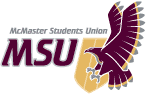 AGENDA - SRA 20JSTUDENT REPRESENTATIVE ASSEMBLY Sunday, November 15, 2020 at 5:00pmRemote Meeting, Microsoft TeamsPROCEDURECall of the Roll, Territory Recognition, Adoption of Agenda, Adoption of SRA Minutes 20G and 20I, Announcements from the Chair, Special Orders of the Day, Delegation from the Floor, Report Period, Information Period, Question Period, Business Arising from the Minutes, Business, Committee Business, Unfinished Business, New Business, Time of Next Meeting, Call of the Roll, AdjournmentThe SRA would like to recognize today that we are situated on traditional Haudenosaunee and Anishnaabe territories through the ‘Dish with One Spoon Wampum Treaty’.DELEGATION FROM THE FLOORREPORT PERIODBUSINESSMOTIONS1.Undergraduates of Canadian Research-Intensive Universities (UCRU)Mackenzy Metcalfe1.Health Sciences CaucusSamson2.Humanities CaucusChui3.Kinesiology CaucusChopra4.Provincial & Federal Affairs Committee Hasnain Khan5.Finance CommitteeChen Liu6.Executive BoardNakua7.PresidentDa-Ré 8.OUSA General AssemblyTse1.Ombuds Terms of ReferenceDa-Ré 2.Committee of the Whole - Undergraduates of Canadian Research-Intensive Universities (UCRU)Tse 3.Open one (1) SRA seat on the EFRT Advisory CommitteeNoble4.Close one (1) SRA seat on the EFRT Advisory CommitteeNoble1.Moved by Da-Ré, seconded by ______, that the Assembly approve the proposed changes to the Ombuds Terms of Reference, as circulated.2. Moved by Tse, seconded by ______, that the Assembly move into Committee of the Whole to discuss the UCRU presentation.3.Moved by Noble, seconded by ____ that the Assembly open one (1) SRA seat on the EFRT Advisory Committee. 4.Moved by Noble, seconded by ____ that the Assembly close one (1) SRA seat on the EFRT Advisory Committee. 